Α  Ν  Α  Κ  Ο  Ι  Ν  Ω  Σ  Η     Ο Δήμος Χίου ανακοινώνει ότι στην υπ’ αριθ. 17271/13-6-2016 διακήρυξη για την «Προμήθεια φαρμακευτικού υλικού για τις ανάγκες των υπηρεσιών, των δομών και των Νομικών Προσώπων του Δ. Χίου» και στο άρθρο 15 η φράση «Ο χρόνος παράδοσης των υλικών θα είναι αυθημερόν από την παραγγελία» έχει προστεθεί εκ παραδρομής και πρέπει να παραλειφθεί. Για την παράδοση των υπό προμήθεια υλικών ισχύουν τα οριζόμενα στο άρθρο 16 της ανωτέρω διακήρυξης.    Για οποιαδήποτε περαιτέρω πληροφορία, παρακαλούμε επικοινωνήστε με το Τμήμα Προμηθειών του Δήμου στο τηλ 22713- 51713 & 51721						Ο Γεν. Γραμματέας του Δ. Χίου                                                                    	           Μήλιας Αντώνιος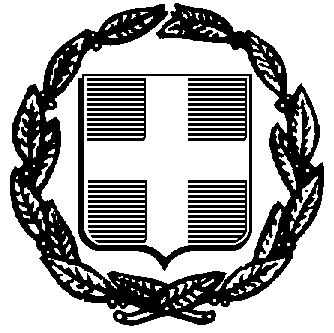                ΕΛΛΗΝΙΚΗ ΔΗΜΟΚΡΑΤΙΑ                       Δ Η Μ Ο Σ    Χ Ι Ο Υ    Δ/ΝΣΗ ΟΙΚΟΝΟΜΙΚΩΝ ΥΠΗΡΕΣΙΩΝ   ΤΜΗΜΑ ΠΡΟΜΗΘΕΙΩΝ & ΑΠΟΘΗΚΗΣ               ΕΛΛΗΝΙΚΗ ΔΗΜΟΚΡΑΤΙΑ                       Δ Η Μ Ο Σ    Χ Ι Ο Υ    Δ/ΝΣΗ ΟΙΚΟΝΟΜΙΚΩΝ ΥΠΗΡΕΣΙΩΝ   ΤΜΗΜΑ ΠΡΟΜΗΘΕΙΩΝ & ΑΠΟΘΗΚΗΣ               ΕΛΛΗΝΙΚΗ ΔΗΜΟΚΡΑΤΙΑ                       Δ Η Μ Ο Σ    Χ Ι Ο Υ    Δ/ΝΣΗ ΟΙΚΟΝΟΜΙΚΩΝ ΥΠΗΡΕΣΙΩΝ   ΤΜΗΜΑ ΠΡΟΜΗΘΕΙΩΝ & ΑΠΟΘΗΚΗΣ               ΕΛΛΗΝΙΚΗ ΔΗΜΟΚΡΑΤΙΑ                       Δ Η Μ Ο Σ    Χ Ι Ο Υ    Δ/ΝΣΗ ΟΙΚΟΝΟΜΙΚΩΝ ΥΠΗΡΕΣΙΩΝ   ΤΜΗΜΑ ΠΡΟΜΗΘΕΙΩΝ & ΑΠΟΘΗΚΗΣ               Χίος  13/6/2016               Α.Π. :  Δ.Υ.Ταχ.Δ/νση:Κανάρη 18,  82100 Χίος Κανάρη 18,  82100 Χίος Πληροφορίες:Χαμέτης ΙωάννηςΤηλέφωνο:22713-51 713FAX:22713-51 721